12/04/2022 12:19BionexoResultado da Tomada de PreçosNº20221703A041HMIO Instituto de Gestão e Humanização – IGH, entidade de direito privado e sem fins lucrativos,classificado como Organização Social, vem tornar público a realização do Processo Seletivo deCompras, com a finalidade de adquirir bens, materiais e/ou medicamentos para o HMI - HospitalEstadual Materno-Infantil Dr. Jurandir do Nascimento, com endereço à Av. Perimetral, s/n,Quadra. 37, Lote 14, Setor Coimbra, Goiânia/GO, CEP: 74.530-020.Objeto: Formulários / GráficosBionexo do Brasil LtdaRelatório emitido em 12/04/2022 12:17Tipo de Compra: Cotação via Bionexo/E-mailGoiânia: 12 de Abril de 2022CompradorIGH - Hospital Materno Infantil (11.858.570/0002-14)AV. PERIMETRAL, ESQUINA C/ RUA R7, SN - SETOR COIMBRA - GOIÂNIA, GO CEP: 74.530-020Relação de Itens (Confirmação)Pedido de Cotação : 210530790COTAÇÃO Nº 15406 - Formulários / Gráficos - HMI MAR/2022Frete PróprioObservações: PAGAMENTO: Somente a prazo e por meio de depósito em conta PJ do fornecedor. *FRETE: Só serão aceitas propostas com frete CIF epara entrega no endereço: RUA R7 C/ AV PERIMETRAL, SETOR COIMBRA, Goiânia/GO CEP: 74.530-020, dia e horário especificado. *CERTIDÕES: AsCertidões Municipal, Estadual de Goiás, Federal, FGTS e Trabalhista devem estar regulares desde a data da emissão da proposta até a data dopagamento. *REGULAMENTO: O processo de compras obedecerá ao Regulamento de Compras do IGH, prevalecendo este em relação a estes termosem caso de divergência.Tipo de Cotação: Cotação NormalFornecedor : Todos os FornecedoresData de Confirmação : TodasFaturamentoMínimoPrazo deEntregaValidade daPropostaCondições dePagamentoFornecedorFrete ObservaçõesR P CONSULTORIA GRAFICA EEDITORA EIRELIGOIÂNIA - GOLivio Cesar Almeida Teixeira - (62)3dias após1R$ 100,000010/04/202230/42/54 ddlCIFnullconfirmação981607366liviocat@gmail.comMais informaçõesProgramaçãode EntregaPreçoUnitário FábricaPreçoValorTotalProdutoCódigoFabricante Embalagem Fornecedor Comentário JustificativaRent(%) QuantidadeUsuárioCAPA DEPRONTUARIOSAME . 1X 0COR - KRAFT.CAPA DEPRONTUARIOSAME . COR -KRAFT.MEDINDO: 31X 23 1/2 CM.DioneiCajueiro DaSilvaR P240 GRCONSULTORIAGRAFICA EEDITORAEIRELIMEDINDO: 31X 23FECHADO 1DOBRA 2R$R$R$140109-unidadenull-2000 Pares0,6450 0,00001.290,000028/03/202216:43-UNIDADEDOIS FUROA-Suzano -CMYKBLOCORECEITUARIOSIMPLES(TAMANHO150 XDioneiCajueiro DaSilvaR PRECEITUARIOSIMPLES ->BLOCO 100FOLHASCONSULTORIAGRAFICA EEDITORAEIRELIR$R$R$510,0000240943-unidadenull-100 Bloco5,1000 0,0000218MM)28/03/2022SULFITE 75G16:43-Suzano -CMYKBLOCOROTULOSOROFORMATO9X11 PAPELADESIVODioneiCajueiro DaSilvaR P;Fornecedor 1respondeuincorretamente 9,1000 0,0000o item cotado.CONSULTORIAGRAFICA EEDITORAEIRELIROTULO DESOROR$R$R$910,0000340901-unidadenull100 UnidadeBLOCADO29/03/202211:23100X1 -Suzano -CMYKTotalParcial:R$22200.0200.02.710,0000Total de Itens da Cotação: 3Total de Itens Impressos: 3TotalGeral:R$2.710,0000Clique aqui para geração de relatório completo com quebra de páginahttps://bionexo.bionexo.com/jsp/RelatPDC/relat_adjudica.jsp1/1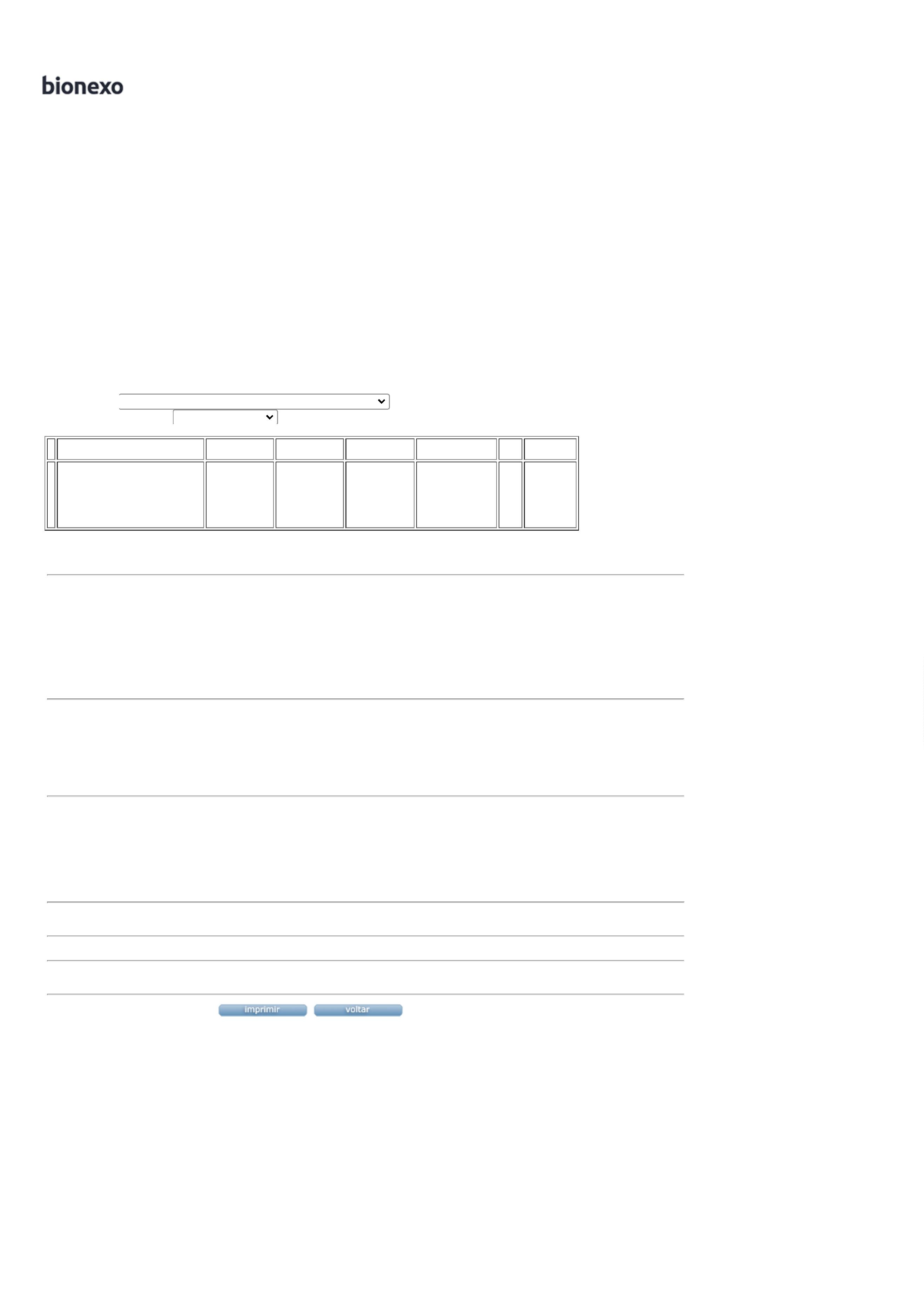 